 Minimale systeemeisen (Geldig t/m 01-01-2024)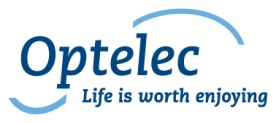 Laatst bijgewerkt: 3 juli 2023Om de goede werking van de software producten te kunnen optimaliseren, dient uw computer aan onderstaande minimale systeemeisen te voldoen. Dit is een richtlijn. Op de Optelec website staat bij de verschillende producten met welke besturingssystemen deze werken. 
Apple ondersteuning:De recente Alva BC640 (firmware 3.06) en Focus 4    leesregels zijn compatibel met Apple Mac OSX 10.6-10.15 (SnowLeopard –Catalina en MacOS 11 (Monterey) – MacBook Air, MacBook Pro en de Mac Mini) en iOS 3.2 en hoger (iPad, iPod touch en iPhone 3GS, 4, 4S, 5, 6 en later). U gebruikt dan het VoiceOver schermleesprogramma, er zijn geen driver-bestanden nodig. De ALVA leesregels werken het beste wanneer zij USB aangesloten kunnen worden.De Focus 5 leesregel wordt ondersteund door Mac-OS 10.12 en hoger  en IOS 11 en hoger.  
Systeemeisen voor Windows computers:Niet genoemde Windowsversies worden niet ondersteund.Intern geheugenWindows 10 of 11 64 bit Het intern geheugen dient tenminste 8Gb groot te zijn. Uitzondering is Fusion: Hiervoor is 16Gb vereist.ProcessorWindows 10 of 11 64-bit op desktop: Intel i5 4e generatie of i3 8e generatie of krachtiger. Windows 10 of 11  64-bit op laptopEen Intel i5 of i7 6e generatie of i3 8e generatie of krachtiger. Guide Connect werkt alleen met een recente Windows 10 of 11.JAWS, Zoomtext en Fusion vanaf versie 2022 ondersteunen geen Windows 8.1 of ouder en geen Windows Server ouder dan 2016 meer. Iedereen die deze oudere Windows-versies wil blijven gebruiken dient gebruik te maken van de meest recente versie 2021 van deze producten. Het is derhalve zeer te adviseren een recentere Windows versie te gaan gebruiken.Voor het gebruik van de Dolphin afstandsbediening is Bluetooth vereist. Windows 11Gaat u Windows 11 gebruiken, zorg er dan voor de meest recente versie van de hulpmiddelensoftware te gebruiken. Ook is het belangrijk deze software steeds bij te werken aangezien Windows 11 erg nieuw is en steeds verandert waardoor problemen kunnen ontstaan die in de meest recente versie zo veel als mogelijk zijn opgelost.Ondersteuning browsers.We adviseren altijd de meest recente versies van de browser te gebruiken in combinatie met de meest recente versies van de schermlees- en/of vergrotingssoftware.We kunnen op dit ogenblik geen advies meer geven over het gebruik van oudere versies van schermlezers en vergroters aangezien browsers ongezien en verplicht bijwerken. Bij problemen kunt u het beste contact met ons opnemen om te bezien hoe verder gehandeld kan worden. Meestal is een upgrade van de hulpmiddelensoftware te adviseren in zo’n geval.Bijzondere situaties:Supernova Enterprise Editie V21 en 22 is compatible met Windows Server 2012r2, 2016 en 2019 allen 64 bit.Vrije harddisk/SSD ruimteOptelec adviseert minimaal 15Gb vrije harddisk/SSD ruimte, afhankelijk van de te installeren programma’s. Een SSD is te adviseren.Internet.Voor de installatie van de software dient er een internetverbinding te zijn. Het is belangrijk de meest recente versie van de software waar u een licentie voor hebt te installeren; deze bevindt zich meestal niet op de DVD. Hebt u geen internetverbinding, geeft u dat dan aan voordat wij het product zouden komen installeren.GeluidskaartDe geluidskaart dient bij voorkeur stereo te zijn of zo ingesteld te zijn. De goede werking van synthesizers kan met 5.1 of 7.1 geluidskaarten niet worden gegarandeerd.Videochip en videokaartDe videochip/videokaart dient geschikt te zijn voor het gebruikte vergrotings- of schermleessoftware. Een desktop-moederbord kan een geïntegreerde grafische chipset bevatten, de videochip. Met uitzondering van de Intel Graphics HD on-chip video wordt een moederbord zonder videochip aanbevolen, waarbij een losse videokaart wordt gebruikt. Bij eventuele problemen kan de videokaart dan worden vervangen. Afgeraden worden videokaarten die ouder zijn dan 6 jaar. Het kan zijn dat deze niet meer ondersteund worden.Verder worden laptops met een dubbele videochip waarbij één van beide niet in de BIOS kan worden uitgeschakeld afgeraden omdat het omschakelen tot problemen bij vergrotings- en schermleessoftware kan leiden. Indien u twijfelt kunt u met een demo versie uittesten of uw videokaart compatibel is. Dit is met name van belang wanneer u een externe of twee of meerdere monitoren wilt gaan gebruiken. De demo software is te downloaden op www.optelec.nl, onder Support. Wij adviseren om de bij de videokaart meegeleverde software niet geheel te installeren, maar alleen de drivers. Hiermee wordt voorkomen dat er software wordt geïnstalleerd die conflicteert met het vergrotings- of schermleessoftware.Indien u een bestaande PC heeft, of u kiest voor een exemplaar met een op het moederboard geïntegreerde chipset, dan loopt u het risico dat de software daar niet op functioneert. Het kan daarom mogelijk zijn dat er dan, indien technisch mogelijk, een losse videokaart geïnstalleerd moet worden. De kosten hiervan komen voor rekening van de klant. Voor Guide Connect zijn er geen speciale eisen m.b.t. de te gebruiken videokaart.USB aansluitingenZorg dat er voldoende vrije USB 2.0 aansluitingen aanwezig zijn (alleen van toepassing op de leesregels, scanner, printer en overige USB apparatuur).Voor de ClearNote HD en Transformer HD is een USB 3.0 aansluiting nodig.Voor het correct kunnen werken met een ClearView C in combinatie met een PC dient een HDMI aansluiting op de PC aanwezig te zijn.Aanvullende eisenWindows, en eventuele andere software (bijv. Office), moet up-to-date en geactiveerd zijn. Het bijwerken van (hulpmiddelen)software - en de back-up van data - is de verantwoordelijkheid van de klant. De PC mag geen videogames, virussen en geen spyware bevatten. Dit kan de correcte werking van de toegangssoftware nadelig beïnvloeden. De correcte werking van de toegangssoftware is niet gegarandeerd wanneer Remote Control Software is geïnstalleerd, met uitzondering van Teamviewer 8 tot 14. Met name van Zenworks, Dameware en LogMeIn zijn problemen bekend.Bij upgrades van Zoomtext, Fusion, JAWS dient de oude autorisatiecode aanwezig te zijn.  Indien de software geïnstalleerd gaat worden op een PC in een bedrijfs(netwerk)omgeving, dient een systeembeheerder, ten tijde van de installatie, aanwezig te zijn. Deze moet bereid zijn die rechten toe te kennen aan de betreffende PC-gebruiker, die noodzakelijk zijn om de installatie te verrichten en een goede werking mogelijk te maken. Eventuele meerkosten die voortvloeien uit het feit dat de software niet goed geïnstalleerd kan worden vanwege problemen in de bedrijfs(netwerk)omgeving, dan wel het niet aanwezig zijn van een systeembeheerder, kunnen op basis van nacalculatie in rekening gebracht worden.Is er sprake van Remote Access situaties zoals Citrix, VDI of RDP dan is er een aanvulling op de licentie van Fusion ofwel een Enterprise Editie van Supernova vereist.Voor productactivering is het noodzakelijk dat er een Internetverbinding aanwezig is. Is deze er niet dan kan dit leiden tot hogere kosten. Geeft u daarom altijd door als er geen internetverbinding aanwezig is.Oudere versies van Office dan 2016 (recent bijgewerkt) worden niet meer ondersteund. Ook de Office die afkomstig is uit de Windows store wordt niet ondersteund vanwege gebrekkige toegankelijkheid.De toegankelijkheid van Spelsoftware is zo wisselend dat de goede werking daarvan met hulpmiddelen niet kan worden vastgesteld. Het gebruik daarvan is dan ook niet ondersteund. Voor het instellen van de email van Guide Connect moeten de gegevens van uw email-account (gebruikersnaam en wachtwoord), beschikbaar zijn. Let op, Guide werkt niet met bepaalde All-in-one printer/scanner/fax-apparaten. Neem voor meer informatie contact op met de Supportafdeling.Systeemeisen voor Dragon Naturally Speaking V16 spraak invoer softwareVoor de goede werking van Dragon Naturally Speaking is het noodzakelijk te voldoen aan de volgende systeemeisen:Windows 10 of 11 64 bits ofWindows Server 2016-2022 Geheugenmogelijkheden.Tenminste 8Gb intern geheugen.Een Intel i5 of i7 3e generatie processor of vergelijkbaar met een kloksnelheid van 2Ghz).Een Nuance goedgekeurde headset.Internetverbinding voor activering van het product.Naar mate de systeemspecificaties krachtiger zijn zal Dragon sneller en/of nauwkeuriger werken.Disclaimer:Aan deze systeemeisen kunnen geen rechten worden ontleend. Optelec behoudt zich het recht voor tussentijds de systeemeisen aan te passen. Zie volgende pagina voor aanvullende informatie over toegankelijkheid.Werkt aanpassingssoftware altijd met uw huidige of een nieuwe computer? Werkt aanpassingssoftware met de programma’s die u gebruikt of wilt gaan gebruiken? Het feit dat aanpassingssoftware werkt onder een bepaalde Windows versie betekent niet dat alle programma’s op uw computer met aanpassingssoftware werken. Als u een nieuwe computer koopt kunnen er programma’s op staan die niet met aanpassingssoftware samenwerken. Niet alle websites zijn goed toegankelijk. Als een computer voldoet aan de systeemeisen, dan zegt dat niets over de toegankelijkheid van programma’s met aanpassingssoftware. Neem daarom contact op met onze Support afdeling (088-6783514 of support@optelec.nl) om voor uw specifieke situatie zo mogelijk een advies te krijgen.